Publicado en Gijón el 26/07/2018 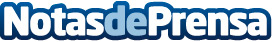 Cervecería Tapas Andalucía- CTA inaugura nuevo establecimiento franquiciado en GijónCervecería Tapas Andalucía - CTA, concepto de hostelería basado en cervecería y tapería de la gastronomía andaluza a precios imbatibles, continúa con su expansión en franquicia con la apertura de un nuevo establecimientoDatos de contacto:Borja Sánchez911 592 558Nota de prensa publicada en: https://www.notasdeprensa.es/cerveceria-tapas-andalucia-cta-inaugura-nuevo Categorias: Franquicias Gastronomía Asturias Eventos Restauración http://www.notasdeprensa.es